				FORMULARZ CENOWY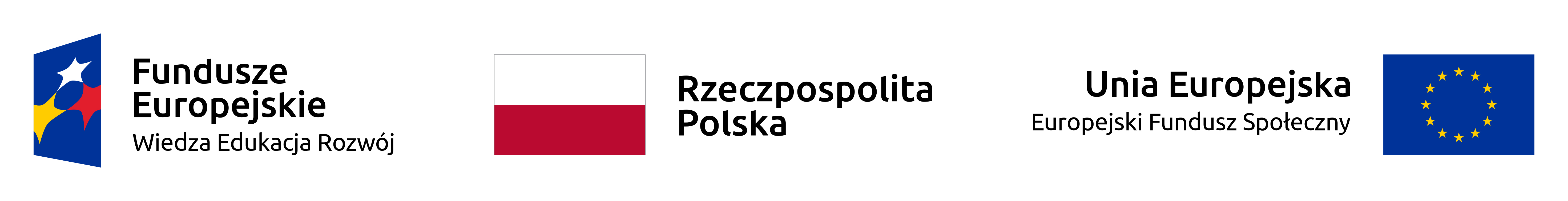 na przedstawienie oferty cenowej w celu oszacowania wartości zamówienia - usługa wykonania kompleksowej analizy procesowej i systemowej aktualnego stanu Uczelni wraz z utworzeniem mapy procesów pod kątem wdrożenia Elektronicznego Systemu Obiegów Dokumentów (EZD PUW) w ramach projektu UNIWERSYTET 2.0 – STREFA KARIERY, 
nr umowy: POWR.03.05.00-00-Z064/17-00.DANE WYKONAWCY:Niniejszym składam propozycję cenową:Oferta cenowa ma charakter informacyjny i będzie służyć jedynie rozpoznaniu cen na rynku 
w w/w zakresie oraz oszacowaniu wartości zamówienia przed wszczęciem właściwej procedury o udzielenie zamówienia publicznego.Ponadto oświadczamy, że:Oferta cenowa jest ważna 90 dni od daty złożenia.Posiadam/posiadamy niezbędne uprawnienia konieczne do realizacji powierzonego zadania i/lub dysponuje potencjałem technicznym i kadrowym zdolnym do wykonania zamówienia. ………………..................................................... Data, podpis osoby upoważnionejPełna nazwa WykonawcyAdresTelefonE-mailNIPDane osoby do kontaktów w zakresie przedmiotu zamówienia:Dane osoby do kontaktów w zakresie przedmiotu zamówienia:Imię i nazwiskoTelefonE-mailOFERUJEMY ZREALIZOWANIE PRZEDMIOTU ZAMÓWIENIA:OFERUJEMY ZREALIZOWANIE PRZEDMIOTU ZAMÓWIENIA:Wartość netto za zrealizowanie przedmiotu zamówienia…………………..Stawka VAT…………………..Wartość VAT............................Wartość brutto za zrealizowanie przedmiotu zamówienia…………………Słownie wartość brutto:............................………………….